NÁRODNÁ RADA SLOVENSKEJ REPUBLIKY	VIII. volebné obdobieČíslo: CRD-355/2021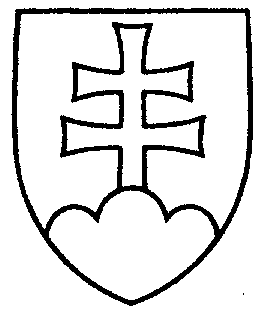 660UZNESENIENÁRODNEJ RADY SLOVENSKEJ REPUBLIKYz 30. marca 2021k návrhu skupiny poslancov Národnej rady Slovenskej republiky na vydanie zákona, ktorým sa mení a dopĺňa zákon č. 56/2012 Z. z. o cestnej doprave v znení neskorších predpisov (tlač 450) – prvé čítanie	Národná rada Slovenskej republikyr o z h o d l a,  ž eprerokuje uvedený návrh zákona v druhom čítaní;p r i d e ľ u j etento návrh zákona na prerokovanieÚstavnoprávnemu výboru Národnej rady Slovenskej republikyVýboru Národnej rady Slovenskej republiky pre financie a rozpočetVýboru Národnej rady Slovenskej republiky pre hospodárske záležitosti  aVýboru Národnej rady Slovenskej republiky pre verejnú správu a regionálny rozvoj;u r č u j eako gestorský Výbor Národnej rady Slovenskej republiky pre hospodárske záležitosti a lehotu na jeho prerokovanie v druhom čítaní vo výboroch do 30. apríla 2021
a v gestorskom výbore do 3. mája 2021.    Boris  K o l l á r   v. r.    predsedaNárodnej rady Slovenskej republikyOverovatelia:Marián  V i s k u p i č   v. r.Peter  Š u c a   v. r.